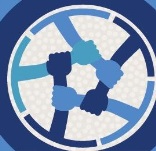 ATA DA REUNIÃO ORDINÁRIA DO COMTER – DIA 08/09/2021Aos oito dias do mês de setembro de 2021, com inicio às 14h20, iniciamos de forma presencial na UNITEN, a reunião ordinária do Conselho Municipal do Trabalho, Emprego e Renda – COMTER.Estiveram presentes: Rodrigo César de Oliveira, Angela Aparecida Ribeiro Xavier, Jorge Alexandre Afeich Filho e Juliana Vieira Pinto (representantes da SEDETTUR), Osvaldino Carvalho (Sincomerciários), Argemiro R.de Souza (UNISO), Bruno Santana (Pat Sorocaba), Daniela Franco (APRH), Luiz Antonio da Fonseca (Sinhores), Jucilene Almeida (SENAI Sorocaba), Kely de Almeida Alves (SEGOV), e Maria Elidia  (SESI Sorocaba).O Presidente do Conselho, Sr. Jorge Alexandre Afeich iniciou a reunião, dando boas vindas aos presentes e colocando de forma geral, a pauta proposta para a reunião do dia: - Retomada São Paulo (evento estadual) que será realizado nas dependências da UNITEN em Dezembro/2021.- Outros assuntos pertinentes ao COMTERForam informadas as justificativas de ausências de alguns conselheiros.Em seguida, o Sr.Rodrigo pediu uso da palavra para falar sobre o assunto Projetos. A sua proposta é unir as instituições que participam de vários Conselhos, reunindo os projetos de um mesmo segmento, com  a finalidade de melhorar a participação dos conselheiros e grupos de apoio nas reuniões, unindo forças numa mesma direção. Desta forma, pretende-se buscar mais recursos e montar projetos mais completos e que não sejam repetitivos nos Conselhos.Em seguida, o Sr.Rodrigo deu uma breve explicação sobre o curso “Meu Primeiro Emprego”, que está sendo desenvolvido mensalmente pela UNITEN e também sobre a parceria com o EJA, para encaminhamento dos alunos com escolaridade incompleta.Referente ao assunto Projetos, a Sra. Daniela da APRH, sugere focar mais nas dificuldades encontradas pelos desempregados e canalizar os esforços todos numa mesma direção.O Sr.Rodrigo também falou sobre os cursos da UNITEN que estão sendo realizados em parceria com o SEBRAE (cursos de empreendedorismo).Ainda a respeito do curso “Meu Primeiro Emprego”, o Sr.Rodrigo sugeriu que sejam desenvolvidas dinâmicas voltadas para a preparação do vestibular dos jovens, como por exemplo, aplicar provas em sala de aula para esses alunos, provas anteriores aplicadas em  vestibulares da Univesp, por exemplo. Tudo isso pra treiná-los e fornecer indicadores para se montar um curso preparatório para vestibulares.O Sr.Rodrigo, fez um convite informal ao Prof.Argemiro da UNISO, presente na reunião, para auxiliar nesse sentido.O Prof.Argemiro comentou que existem vários projetos espalhados pela cidade, com o mesmo objetivo, porém, trabalhando sem conexão uns com os outros. É preciso, unificar os projetos das diversas instituições, com o apoio do Poder Público, segundo sugestão do Prof.Argemiro.O Sr.Bruno do PAT Sorocaba sugere também, na elaboração dos projetos, trabalhar também o lado emocional dos envolvidos dentro da proposta dos projetos. Trabalhar a capacitação profissional e emocional, qualificando melhor os que participam desses projetos. A Sra.Daniela sugere para as próximas reuniões que se trabalhe com maior objetividade. E também que se defina o público alvo  desses projetos.A Sra.Jucilene do SENAI questionou se existem dados números sobre os trabalhados realizados em parceria com o Poder Público, por exemplo. SENAI, SEBRAE...O Sr.Rodrigo coloca que há necessidade de se focar mais nos projetos, para a captação de recursos para o desenvolvimento dos mesmos.Com relação ao evento Emprega São Paulo, o Sr.Rodrigo informou que o mesmo será realizado na UNITEN no dia 12/11/2021 e passará maiores detalhes posteriormente, e se necessário, convocará uma reunião para falar sobre o evento.A Sra. Juliana da SEDETTUR, coloca como sugestão para o Conselho, montar uma agenda de eventos, já no inicio de 2022, para não haver choque de datas de outros compromissos e eventos dos membros do Conselho.O Prof.Argemiro solicitou, se possível, que as próximas reuniões sejam realizadas de forma híbrida.Não tendo mais nada a tratar, nossa reunião encerrou-se às 15h30.Eu Angela Aparecida Ribeiro Xavier, lavrei e assinei a presente ata. Sorocaba, 08 de setembro de 2021